Информационное письмо Научное студенческое общество Факультета государственного управления и финансового контроля Финансового университета при Правительстве Российской Федерации приглашает принять участие в научно-практической деловой игре «Модель Госдумы».«Модель Госдумы» - это особая научно-практическая деловая ролевая игра, которая направлена на развитие лидерских качеств, ораторских навыков и приобретение практических знаний, а также развитие законотворческих способностей у участников Модели Госдумы посредством воспроизведения реальной работы государственного органа законодательной власти. Состав участников данного мероприятия определяется организаторами, по результатам конкурсного отбора. Просим вас учесть, что дорога, проживание и питание оплачивается самостоятельно участниками.МОДЕЛЬ ГОСДУМЫ проводится в несколько этапов. На первом этапе потенциальные участники предоставляют организаторам сведения о себе и собственных достижениях. На втором этапе отобранным участникам выдаётся задание по подготовке поправок к существующим законопроектам. На третьем этапе происходит представление участниками проектов поправок к законопроектам.На четвертом этапе проходит голосование зрителей, по результатам которого определяется лучший спикер, и судейское решение - профессиональный анализ выступлений, в ходе которого определяется победитель и призёры МОДЕЛИ ГОСДУМЫ.Очные этапы пройдут в Государственной Думе Федерального Собрания Российской Федерации 13 декабря 2019 года по адресу: Охотный ряд, д.1 
Следите за новостями в официальной группе ВКонтакте. (https://vk.com/modelgd)Подать заявку на участие можно до 30 ноября 2019 года.https://lomonosov-msu.ru/rus/event/5982/Контакты: Заместитель декана по научной работе и магистратуре 
Биткина Инна Владимировна
тел:8-916-802-14-61
inna.bitkina@mail.ruАлёна Ковалёва Председатель НСО ГУиФКтел.: 8-950-149-85-34 e-mail: modelGD@yandex.ru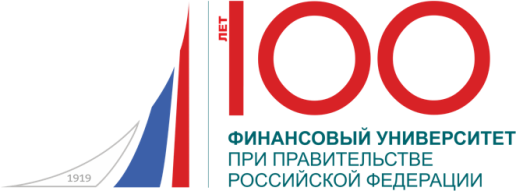 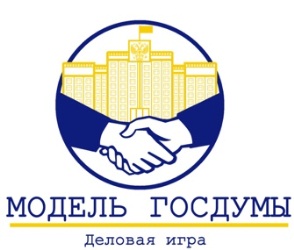 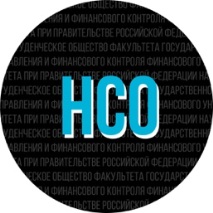 